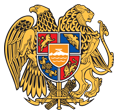 ՀԱՅԱՍՏԱՆԻ ՀԱՆՐԱՊԵՏՈՒԹՅՈՒՆ 
ՏԱՎՈՒՇԻ ՄԱՐԶ
ԴԻԼԻՋԱՆ ՀԱՄԱՅՆՔ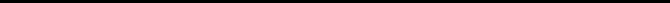 01 դեկտեմբեր 2023թ.ԱՐՁԱՆԱԳՐՈՒԹՅՈՒՆ N 05/06
ԱՎԱԳԱՆՈՒ ԱՐՏԱՀԵՐԹ ՆԻՍՏԻՀամայնքի ավագանու նիստին ներկա էին ավագանու 11 անդամներ:Բացակա էին` Արտակ Բոջիկյանը, Թաթուլ Գուլինյանը, Արմինե Հովհաննիսյանը, Զարինե Ղամբարյանը, Արմենուհի Մաիլյանը, Սուրեն Մելիքյանը, Շուշանիկ Սահակյանը, Նունե Սանթրոսյանը, Դավիթ Սարգսյանը, Հասմիկ ՎարդանյանըՀամայնքի ղեկավարի հրավերով ավագանու նիստին մասնակցում էին`
Մխիթար Հովհաննիսյան, Ալեքսանդր Հարությունյան, Հովհաննես Նաղդալյան, Վախթանգ Թամրազյան, Գագիկ Շահնազարյան, Մարինե Սահակյան, Գարունիկ Վարդանյան, Վարդան Գրիգորյան, Լիպարիտ Սանթրոսյան, Վահագն Ներսեսյան, Վանուշ ՓիլոյանՆիստը վարում էր  Համայնքի ղեկավարի առաջին տեղակալ` Արման ԲազինյանըՆիստը արձանագրում էր ` Սոնա ԵգանյանըԼսեցին
ՀԱՄԱՅՆՔԻ ԱՎԱԳԱՆՈՒ ՆԻՍՏԻ ՕՐԱԿԱՐԳԸ ՀԱՍՏԱՏԵԼՈՒ ՄԱՍԻՆ /Զեկ. ԱՐՄԱՆ ԲԱԶԻՆՅԱՆ/   Ղեկավարվելով «Տեղական ինքնակառավարման մասին»  օրենքի  14-րդ հոդվածի 6-րդ մասի պահանջներով` համայնքի ավագանին  որոշում է.Հաստատել համայնքի ավագանու նիստի հետևյալ օրակարգը.1. Հայաստանի Հանրապետության Տավուշի մարզի Դիլիջան խոշորացված համայնքի միկրոռեգիոնալ մակարդակի համակցված տարածական պլանավորման փաստաթղթում 11-007-0104-0027 ծածկագրով 0.00746հա հողամասի նպատակային նշանակության փոփոխությունը հաստատելու մասին:
Զեկ.Արման Բազինյան
2. Դիլիջան համայնքի Դիլիջան քաղաքի Գետափնյա փողոց թիվ 76/13 հասցեի տնտեսական շինությունը և վերջինիս զբաղեցրած 8․0քմ հողամասն ուղղակի վաճառքի ձևով օտարելու համաձայնություն տալու մասին:
Զեկ. Արման Բազինյան
3.  Դիլիջան համայնքի Դիլիջան քաղաքի Գայի փողոց թիվ 35/3 հասցեի ավտոտնակը և վերջինիս զբաղեցրած 27․0քմ հողամասն ուղղակի վաճառքի ձևով օտարելու համաձայնություն տալու մասին:
Զեկ. Արման Բազինյան
4. Դիլիջան համայնքի Դիլիջան քաղաքի Շամախյան փողոց թիվ 57 հասցեի անասնաշենքը և վերջինիս զբաղեցրած 1194․0քմ հողամասն ուղղակի վաճառքի ձևով օտարելու համաձայնություն տալու մասին:
Զեկ. Արման Բազինյան
5. Դիլիջան համայնքի Դիլիջան քաղաքի Օրջոնիկիձեի փողոց թիվ 67/6 հասցեի ավտոտնակը և վերջինիս զբաղեցրած 22․4քմ հողամասն ուղղակի վաճառքի ձևով օտարելու համաձայնություն տալու մասին:
Զեկ. Արման Բազինյան
6. Դիլիջան համայնքի Դիլիջան քաղաքի Օրջոնիկիձեի փողոց թիվ 65/2 հասցեի ավտոտնակը և վերջինիս զբաղեցրած 23․4քմ հողամասն ուղղակի վաճառքի ձևով օտարելու համաձայնություն տալու մասին:
Զեկ. Արման Բազինյան
7. Դիլիջան համայնքի Դիլիջան քաղաքի Գետափնյա փողոց թիվ 8/15 հասցեի ավտոտնակը և վերջինիս զբաղեցրած 22․4քմ հողամասն ուղղակի վաճառքի ձևով օտարելու համաձայնություն տալու մասին: 
Զեկ. Արման Բազինյան
8. ՀՀ Տավուշի մարզի Դիլիջան համայնքի ղեկավարի 2024թ. վարձատրության չափի մասին:
Զեկ. Արման Բազինյան
9.  Դիլիջան համայնքի Դիլիջան քաղաքի Գետափնյա փողոց թիվ 76/12 հասցեի ավտոտնակը և վերջինիս զբաղեցրած 18․2քմ հողամասն ուղղակի վաճառքի ձևով օտարելու համաձայնություն տալու մասին:
Զեկ. Արման Բազինյան
10. Դիլիջան համայնքի Դիլիջան քաղաքի Օրջոնիկիձեի փողոց թիվ 75/5 հասցեի ավտոտնակը և վերջինիս զբաղեցրած 29․2քմ հողամասն ուղղակի վաճառքի ձևով օտարելու համաձայնություն տալու մասին:
Զեկ. Արման Բազինյան
11. Դիլիջան համայնքի սեփականությունը հանդիսացող Դիլիջան քաղաքի Մոլդովական փողոց թիվ 7/17 հասցեի 447.7քմ մակերեսով հողամասը փոխանակության միջոցով օտարելու համաձայնություն տալու մասին:
Զեկ. Արման Բազինյան
12.Գույքի օտարման մասին:
Զեկ. Արման Բազինյան
13. Գույքի օտարման մասին:
Զեկ. Արման Բազինյան
14. Դիլիջան համայնքի ավագանու 2023 թվականի նոյեմբերի 14-ի թիվ 508-Ա որոշումը ուժը կորցրած ճանաչելու մասին:
Զեկ. Արման Բազինյան
15. Դիլիջան համայնքի Դիլիջան քաղաքի Գետափնյա փողոց թիվ 8/16 հասցեի ավտոտնակը և վերջինիս զբաղեցրած 36․8քմ հողամասն ուղղակի վաճառքի ձևով օտարելու համաձայնություն տալու մասին:
Զեկ. Արման Բազինյան
16. Հայաստանի Հանրապետության Տավուշի մարզի Դիլիջանի համայնքապետարանի աշխատակազմի կառուցվածքը, աշխատակիցների թվաքանակը, հաստիքացուցակը և պաշտոնային դրույքաչափերը հաստատելու մասին:
Զեկ. Արման Բազինյան
17. ՀՀ Տավուշի մարզի Դիլիջան համայնքի ենթակայությամբ համայնքային ոչ առևտրային կազմակերպությունների աշխատակիցների թվաքանակը, հաստիքացուցակը և պաշտոնային դրույքաչափերը հաստատելու մասին:
Զեկ. Արման Բազինյան
18. Դիլիջան համայնքի տարածքում 2024 թվականի համար տեղական տուրքերի և վճարների դրույքաչափերը հաստատելու մասին:
Զեկ. Արման Բազինյան
19. Հայաստանի Հանրապետության Տավուշի մարզի Դիլիջան համայնքի 2023 թվականի տեղական բյուջեում փոփոխություն կատարելու մասին:
Զեկ. Արման Բազինյան
20. Հայաստանի Հանրապետության պետական բյուջեից նպատակային հատկացումներ՝ սուբվենցիաներ ստանալու թույլտվության մասին:
Զեկ. Արման Բազինյան
21. ՀՀ Տավուշի մարզի Դիլիջան համայնքի ավագանու 02 նոյեմբերի 2023 թվականի թիվ 491-Ն որոշման մեջ փոփոխություններ և լրացումներ կատարելու մասին:
Զեկ. Արման Բազինյան
22. Դիլիջան համայնքի Դիլիջան քաղաքի Կալինինի փողոց թիվ 210/2 հասցեի 30.1քմ հողամասն ընդլայնման կարգով օտարելու համաձայնություն տալու մասին:
Զեկ. Արման Բազինյան
23. Դիլիջան համայնքի Դիլիջան քաղաքի Մյասնիկյան փողոց թիվ 82/2 հասցեի 16.2քմ հողամասն ընդլայնման կարգով օտարելու համաձայնություն տալու մասին:
Զեկ. Արման Բազինյան
24. Դիլիջան համայնքի Դիլիջան քաղաքի Իվանովոյի փողոց թիվ 22/2 հասցեի 1010.0քմ հողամասն ընդլայնման կարգով օտարելու համաձայնություն տալու մասին:
Զեկ. Արման Բազինյան
25. Դիլիջան համայնքի վարչական սահմաններում գտնվող, Դիլիջան քաղաքի 11-003-0409-0002 կադաստրային ծածկագրով հողամասի մի մասը՝ 337.6քմ հողամասը Դիլիջանի համայնքի հողերի ֆոնդում ընդգրկելու մասին:
Զեկ. Արման Բազինյան
26. Դիլիջան համայնքի վարչական սահմաններում գտնվող, Դիլիջան քաղաքի 11-003-0302-0014 կադաստրային ծածկագրով հողամասի մի մասը՝ 100.5քմ մակերեսով հողամասը Դիլիջանի համայնքի հողերի ֆոնդում ընդգրկելու մասին:
Զեկ. Արման Բազինյան
27. Դիլիջան համայնքի սեփականությունը հանդիսացող «բնակավայրերի հողերից» 8217.8քմ ընդհանուր մակերեսով թվով 7 հողամասերը, «հատուկ պահպանվող տարածքների հողերից» 780.4քմ մակերեսով հողամասը, «էներգետիկայի, կապի, տրանսպորտի, կոմունալ ենթակառուցվածքների օբյեկտների հողերից» 576.0քմ մակերեսով հողամասը և գյուղատնտեսական նշանակության հողերից 11316.8քմ մակերեսով թվով 3 հողամասերը աճուրդի միջոցով օտարելու համաձայնություն տալու, ինչպես նաև մեկնարկային գները հաստատելու մասին:
Զեկ. Արման ԲազինյանՈրոշումն ընդունված է. /կցվում է որոշում N 512-Ա/Լսեցին
ՀԱՅԱՍՏԱՆԻ ՀԱՆՐԱՊԵՏՈՒԹՅԱՆ ՏԱՎՈՒՇԻ ՄԱՐԶԻ ԴԻԼԻՋԱՆ ԽՈՇՈՐԱՑՎԱԾ ՀԱՄԱՅՆՔԻ ՄԻԿՐՈՌԵԳԻՈՆԱԼ ՄԱԿԱՐԴԱԿԻ ՀԱՄԱԿՑՎԱԾ ՏԱՐԱԾԱԿԱՆ ՊԼԱՆԱՎՈՐՄԱՆ ՓԱՍՏԱԹՂԹՈՒՄ 11-007-0104-0027 ԾԱԾԿԱԳՐՈՎ 0.00746ՀԱ ՀՈՂԱՄԱՍԻ ՆՊԱՏԱԿԱՅԻՆ ՆՇԱՆԱԿՈՒԹՅԱՆ ՓՈՓՈԽՈՒԹՅՈՒՆԸ ՀԱՍՏԱՏԵԼՈՒ ՄԱՍԻՆ /Զեկ. ԱՐՄԱՆ ԲԱԶԻՆՅԱՆ/Ղեկավարվելով <<Տեղական ինքնակառավարման մասին>> օրենքի 18-րդ հոդվածի 1-ին մասի 29-րդ կետի, <<Քաղաքաշինության մասին>> օրենքի 143 հոդված 5-րդ և 9-րդ մասերի, Հայաստանի Հանրապետության կառավարության 2011 թվականի դեկտեմբերի 29-ի N 1920-Ն որոշման պահանջներով և հիմք ընդունելով Հայաստանի Հանրապետության վարչապետի 2009 թվականի դեկտեմբերի 22-ի N 1064-Ա որոշմամբ ստեղծված ՀՀ համայնքների քաղաքաշինական ծրագրային փաստաթղթերի մշակման աշխատանքները համակարգող միջգերատեսչական հանձնաժողովի 2023թ. նոյեմբերի 17-ի թիվ 2/փ-405 դրական եզրակացությունը և համայնքի ղեկավարի առաջարկությունը` համայնքի ավագանին որոշում է.1. Հաստատել Հայաստանի Հանրապետության Տավուշի մարզի Դիլիջան խոշորացված համայնքի միկրոռեգիոնալ մակարդակի համակցված տարածական պլանավորման փաստաթղթում 11-007-0104-0027 ծածկագրով 0.00746հա հողամասի նպատակային նշանակության փոփոխությունը` համաձայն հավելվածի:
2. Հիմք ընդունելով <<Քաղաքաշինության մասին>> օրենքի 143 հոդվածի 5-րդ մասը, սույն որոշման 1-ին կետով սահմանված, Դիլիջան համայնքի, Հաղարծին գյուղի 11-044-0315-0075 ծածկագրով, 0.005հա հողամասը, ըստ նպատակային նշանակության դիտարկել որպես էներգետիկայի, կապի, տրանսպորտի, կոմունալ ենթակառուցվածքների օբյեկտների հող, ըստ գործառնական նշանակության՝ կապի օբյեկտների:
3. <<Քաղաքաշինության մասին>> օրենքի 143 հոդվածի 14-րդ և 30-րդ մասերով սահմանված կարգով հողամասի նպատակային նշանակության փոփոխությունը պետական գրանցում ստանալուց հետո ընդգրկել համայնքի հողային ֆոնդի տարեկան ընթացիկ հաշվառման տվյալներում, համայնքի հողային հաշվեկշռում, արտացոլել համայնքի ընթացիկ քաղաքաշինական քարտեզում:
4. Հայաստանի Հանրապետության օրենսդրությամբ սահմանված կարգով արտացոլել սույն որոշումից բխող դրույթների փոփոխությունները Դիլիջան համայնքի ավագանու 03.10.2022թ. թիվ 198-Ա և ՀՀ Տավուշի մարզպետի 26.10.2022թ․ թիվ 299-Ա որոշումներով հաստատված Դիլիջան խոշորացված համայնքի միկրոռեգիոնալ մակարդակի համակցված տարածական պլանավորման փաստաթղթում:
5. Սույն որոշումն ուժի մեջ է մտնում պաշտոնական հրապարակման օրվան հաջորդող օրվանից:Որոշումն ընդունված է. /կցվում է որոշում N 513-Ա/Լսեցին
ԴԻԼԻՋԱՆ ՀԱՄԱՅՆՔԻ ԴԻԼԻՋԱՆ ՔԱՂԱՔԻ ԳԵՏԱՓՆՅԱ ՓՈՂՈՑ ԹԻՎ 76/13 ՀԱՍՑԵԻ ՏՆՏԵՍԱԿԱՆ ՇԻՆՈՒԹՅՈՒՆԸ ԵՎ ՎԵՐՋԻՆԻՍ ԶԲԱՂԵՑՐԱԾ 8․0ՔՄ ՀՈՂԱՄԱՍՆ ՈՒՂՂԱԿԻ ՎԱՃԱՌՔԻ ՁԵՎՈՎ ՕՏԱՐԵԼՈՒ ՀԱՄԱՁԱՅՆՈՒԹՅՈՒՆ ՏԱԼՈՒ ՄԱՍԻՆ /Զեկ. ԱՐՄԱՆ ԲԱԶԻՆՅԱՆ/Դիլիջանի համայնքի ղեկավարի 2023թ. հոկտեմբերի 17-ի թիվ 905-Ա որոշմամբ, Դիլիջան համայնքի Դիլիջան քաղաքի Գետափնյա փողոց թիվ 76/13 հասցեի համայնքային սեփականություն հանդիսացող հողամասում քաղ. Արթուր Ալիբեկի Եղիազարյանի կողմից ինքնակամ կառուցված 8․0քմ արտաքին մակերեսով տնտեսական շինության նկատմամբ ճանաչվել է համայնքի սեփականության իրավունքը և օրինականացվել է /սեփականության իրավունքի վկայական թիվ՝ 17112023-11-0034/:
Գրավոր առաջարկություն է ներկայացվել քաղ. Արթուր Եղիազարյանին` Դիլիջան համայնքի Դիլիջան քաղաքի Գետափնյա փողոց թիվ 76/13 հասցեի տնտեսական շինությունը՝ 8․0քմ արտաքին մակերեսով և վերջինիս զբաղեցրած 8․0քմ հողամասը, համապատասխանաբար, 43600 դրամ և 84111 դրամ արժեքներով ձեռք բերելու նպատակով: Վերջինս տվել է իր համաձայնությունը: 
Համայնքի ղեկավարը նշված տնտեսական շինությունը և վերջինիս զբաղեցրած 8․0քմ հողամասը քաղ. Արթուր Ալիբեկի Եղիազարյանին օտարելու վերաբերյալ առաջարկությունը ներկայացրել է համայնքի ավագանու համաձայնեցմանը:
Ղեկավարվելով <<Տեղական ինքնակառավարման մասին>> օրենքի 18-րդ հոդվածի 1-ին մասի 21-րդ կետի դրույթներով` համայնքի ավագանին որոշում է.1. Տալ համաձայնություն՝ Դիլիջան համայնքի Դիլիջան քաղաքի Գետափնյա փողոց թիվ 76/13 հասցեի տնտեսական շինությունը՝ 8․0քմ արտաքին մակերեսով և վերջինիս զբաղեցրած 8․0քմ հողամասը, համապատասխանաբար, 43600 դրամ և 84111 դրամ արժեքներով քաղ. Արթուր Ալիբեկի Եղիազարյանին  օտարելու մասին համայնքի ղեկավարի առաջարկությանը:
2. Սույն որոշումն ուժի մեջ է մտնում պաշտոնական հրապարակման օրվան հաջորդող օրը:Որոշումն ընդունված է. /կցվում է որոշում N 514-Ա/Լսեցին
ԴԻԼԻՋԱՆ ՀԱՄԱՅՆՔԻ ԴԻԼԻՋԱՆ ՔԱՂԱՔԻ ԳԱՅԻ ՓՈՂՈՑ ԹԻՎ 35/3 ՀԱՍՑԵԻ ԱՎՏՈՏՆԱԿԸ ԵՎ ՎԵՐՋԻՆԻՍ ԶԲԱՂԵՑՐԱԾ 27․0ՔՄ ՀՈՂԱՄԱՍՆ ՈՒՂՂԱԿԻ ՎԱՃԱՌՔԻ ՁԵՎՈՎ ՕՏԱՐԵԼՈՒ ՀԱՄԱՁԱՅՆՈՒԹՅՈՒՆ ՏԱԼՈՒ ՄԱՍԻՆ /Զեկ. ԱՐՄԱՆ ԲԱԶԻՆՅԱՆ/Դիլիջանի համայնքի ղեկավարի 2023թ. հոկտեմբերի 17-ի թիվ 906-Ա որոշմամբ, Դիլիջան համայնքի Դիլիջան քաղաքի Գայի փողոց թիվ 35/3 հասցեի համայնքային սեփականություն հանդիսացող հողամասում քաղ. Արսեն Էլֆիկի Հախվերդյանի կողմից ինքնակամ կառուցված 27․0քմ արտաքին մակերեսով ավտոտնակի նկատմամբ ճանաչվել է համայնքի սեփականության իրավունքը և օրինականացվել է /սեփականության իրավունքի վկայական թիվ՝ 17112023-11-0027/:
Գրավոր առաջարկություն է ներկայացվել քաղ. Արսեն Հախվերդյանին` Դիլիջան համայնքի Դիլիջան քաղաքի Գայի փողոց թիվ 35/3 հասցեի ավտոտնակը՝ 27․0քմ արտաքին մակերեսով և վերջինիս զբաղեցրած 27․0քմ հողամասը, համապատասխանաբար, 62532 դրամ և 184527 դրամ արժեքներով ձեռք բերելու նպատակով: Վերջինս տվել է իր համաձայնությունը: 
Համայնքի ղեկավարը նշված ավտոտնակը և վերջինիս զբաղեցրած 27․0քմ հողամասը քաղ. Արսեն Էլֆիկի Հախվերդյանին օտարելու վերաբերյալ առաջարկությունը ներկայացրել է համայնքի ավագանու համաձայնեցմանը:
Ղեկավարվելով <<Տեղական ինքնակառավարման մասին>> օրենքի 18-րդ հոդվածի 1-ին մասի 21-րդ կետի դրույթներով` համայնքի ավագանին որոշում է.1. Տալ համաձայնություն՝ Դիլիջան համայնքի Դիլիջան քաղաքի Գայի փողոց թիվ 35/3 հասցեի ավտոտնակը՝ 27․0քմ արտաքին մակերեսով և վերջինիս զբաղեցրած 27․0քմ հողամասը, համապատասխանաբար, 62532 դրամ և 184527 դրամ արժեքներով քաղ. Արսեն Էլֆիկի Հախվերդյանին օտարելու մասին համայնքի ղեկավարի առաջարկությանը:
2. Սույն որոշումն ուժի մեջ է մտնում պաշտոնական հրապարակման օրվան հաջորդող օրը:Որոշումն ընդունված է. /կցվում է որոշում N 515-Ա/Լսեցին
ԴԻԼԻՋԱՆ ՀԱՄԱՅՆՔԻ ԴԻԼԻՋԱՆ ՔԱՂԱՔԻ ՇԱՄԱԽՅԱՆ ՓՈՂՈՑ ԹԻՎ 57 ՀԱՍՑԵԻ ԱՆԱՍՆԱՇԵՆՔԸ ԵՎ ՎԵՐՋԻՆԻՍ ԶԲԱՂԵՑՐԱԾ 1194․0ՔՄ ՀՈՂԱՄԱՍՆ ՈՒՂՂԱԿԻ ՎԱՃԱՌՔԻ ՁԵՎՈՎ ՕՏԱՐԵԼՈՒ ՀԱՄԱՁԱՅՆՈՒԹՅՈՒՆ ՏԱԼՈՒ ՄԱՍԻՆ /Զեկ. ԱՐՄԱՆ ԲԱԶԻՆՅԱՆ/Դիլիջանի համայնքի ղեկավարի 2023թ. նոյեմբերի 1-ի թիվ 977-Ա որոշմամբ, Դիլիջան համայնքի Դիլիջան քաղաքի Շամախյան փողոց թիվ 57 հասցեի համայնքային սեփականություն հանդիսացող հողամասում քաղ. Լուսիկ Իլիզբարի Ղազարյանի կողմից ինքնակամ կառուցված 423․382քմ արտաքին մակերեսով անասնաշենքի նկատմամբ ճանաչվել է համայնքի սեփականության իրավունքը և օրինականացվել է /սեփականության իրավունքի վկայական թիվ՝ 22112023-11-0041/:
Գրավոր առաջարկություն է ներկայացվել քաղ. Լուսիկ Ղազարյանին` Դիլիջան համայնքի Դիլիջան քաղաքի Շամախյան փողոց թիվ 57 հասցեի անասնաշենքը՝ 423․382քմ արտաքին մակերեսով և վերջինիս զբաղեցրած 1194․0քմ հողամասը, համապատասխանաբար, 1961106 դրամ և 8160155 դրամ արժեքներով ձեռք բերելու նպատակով: Վերջինս տվել է իր համաձայնությունը: 
Համայնքի ղեկավարը նշված անասնաշենքը և վերջինիս զբաղեցրած 1194․0քմ հողամասը քաղ. Լուսիկ Իլիզբարի Ղազարյանին օտարելու վերաբերյալ առաջարկությունը ներկայացրել է համայնքի ավագանու համաձայնեցմանը:
Ղեկավարվելով <<Տեղական ինքնակառավարման մասին>> օրենքի 18-րդ հոդվածի 1-ին մասի 21-րդ կետի դրույթներով` համայնքի ավագանին որոշում է.1. Տալ համաձայնություն՝ Դիլիջան համայնքի Դիլիջան քաղաքի Շամախյան փողոց թիվ 57 հասցեի անասնաշենքը՝ 423․382քմ արտաքին մակերեսով և վերջինիս զբաղեցրած 1194․0քմ հողամասը, համապատասխանաբար, 1961106 դրամ և 8160155 դրամ արժեքներով քաղ. Լուսիկ Իլիզբարի Ղազարյանին օտարելու մասին համայնքի ղեկավարի առաջարկությանը:
2. Սույն որոշումն ուժի մեջ է մտնում պաշտոնական հրապարակման օրվան հաջորդող օրը:Որոշումն ընդունված է. /կցվում է որոշում N 516-Ա/Լսեցին
ԴԻԼԻՋԱՆ ՀԱՄԱՅՆՔԻ ԴԻԼԻՋԱՆ ՔԱՂԱՔԻ ՕՐՋՈՆԻԿԻՁԵԻ ՓՈՂՈՑ ԹԻՎ 67/6 ՀԱՍՑԵԻ ԱՎՏՈՏՆԱԿԸ ԵՎ ՎԵՐՋԻՆԻՍ ԶԲԱՂԵՑՐԱԾ 22․4ՔՄ ՀՈՂԱՄԱՍՆ ՈՒՂՂԱԿԻ ՎԱՃԱՌՔԻ ՁԵՎՈՎ ՕՏԱՐԵԼՈՒ ՀԱՄԱՁԱՅՆՈՒԹՅՈՒՆ ՏԱԼՈՒ ՄԱՍԻՆ /Զեկ. ԱՐՄԱՆ ԲԱԶԻՆՅԱՆ/Դիլիջանի համայնքի ղեկավարի 2023թ. նոյեմբերի 13-ի թիվ 1021-Ա որոշմամբ, Դիլիջան համայնքի Դիլիջան քաղաքի Օրջոնիկիձեի փողոց թիվ 67/6 հասցեի համայնքային սեփականություն հանդիսացող հողամասում քաղ. Նորայր Ռուշանի Դավթյանի կողմից ինքնակամ կառուցված 22․4քմ արտաքին մակերեսով ավտոտնակի նկատմամբ ճանաչվել է համայնքի սեփականության իրավունքը և օրինականացվել է /սեփականության իրավունքի վկայական թիվ՝ 22112023-11-0023/:
Գրավոր առաջարկություն է ներկայացվել քաղ. Նորայր Դավթյանին` Դիլիջան համայնքի Դիլիջան քաղաքի Օրջոնիկիձեի փողոց թիվ 67/6 հասցեի ավտոտնակը՝ 22․4քմ արտաքին մակերեսով և վերջինիս զբաղեցրած 22․4քմ հողամասը, համապատասխանաբար, 51879 դրամ և 153089 դրամ արժեքներով ձեռք բերելու նպատակով: Վերջինս տվել է իր համաձայնությունը: 
Համայնքի ղեկավարը նշված ավտոտնակը և վերջինիս զբաղեցրած 22․4քմ հողամասը քաղ. Նորայր Ռուշանի Դավթյանին օտարելու վերաբերյալ առաջարկությունը ներկայացրել է համայնքի ավագանու համաձայնեցմանը:
Ղեկավարվելով <<Տեղական ինքնակառավարման մասին>> օրենքի 18-րդ հոդվածի 1-ին մասի 21-րդ կետի դրույթներով` համայնքի ավագանին որոշում է.1. Տալ համաձայնություն՝ Դիլիջան համայնքի Դիլիջան քաղաքի Օրջոնիկիձեի փողոց թիվ 67/6 հասցեի ավտոտնակը՝ 22․4քմ արտաքին մակերեսով և վերջինիս զբաղեցրած 22․4քմ հողամասը, համապատասխանաբար, 51879 դրամ և 153089 դրամ արժեքներով քաղ. Նորայր Ռուշանի Դավթյանին օտարելու մասին համայնքի ղեկավարի առաջարկությանը:
2. Սույն որոշումն ուժի մեջ է մտնում պաշտոնական հրապարակման օրվան հաջորդող օրըՈրոշումն ընդունված է. /կցվում է որոշում N 517-Ա/Լսեցին
ԴԻԼԻՋԱՆ ՀԱՄԱՅՆՔԻ ԴԻԼԻՋԱՆ ՔԱՂԱՔԻ ՕՐՋՈՆԻԿԻՁԵԻ ՓՈՂՈՑ ԹԻՎ 65/2 ՀԱՍՑԵԻ ԱՎՏՈՏՆԱԿԸ ԵՎ ՎԵՐՋԻՆԻՍ ԶԲԱՂԵՑՐԱԾ 23․4ՔՄ ՀՈՂԱՄԱՍՆ ՈՒՂՂԱԿԻ ՎԱՃԱՌՔԻ ՁԵՎՈՎ ՕՏԱՐԵԼՈՒ ՀԱՄԱՁԱՅՆՈՒԹՅՈՒՆ ՏԱԼՈՒ ՄԱՍԻՆ /Զեկ. ԱՐՄԱՆ ԲԱԶԻՆՅԱՆ/Դիլիջանի համայնքի ղեկավարի 2023թ. հոկտեմբերի 23-ի թիվ 928-Ա որոշմամբ, Դիլիջան համայնքի Դիլիջան քաղաքի Օրջոնիկիձեի փողոց թիվ 65/2 հասցեի համայնքային սեփականություն հանդիսացող հողամասում քաղ. Արամայիս Կարենի Մանուկյանի կողմից ինքնակամ կառուցված 23․4քմ արտաքին մակերեսով ավտոտնակի նկատմամբ ճանաչվել է համայնքի սեփականության իրավունքը և օրինականացվել է /սեփականության իրավունքի վկայական թիվ՝ 23112023-11-0059/:
Գրավոր առաջարկություն է ներկայացվել քաղ. Արամայիս Մանուկյանին` Դիլիջան համայնքի Դիլիջան քաղաքի Օրջոնիկիձեի փողոց թիվ 65/2 հասցեի ավտոտնակը՝ 23․4քմ արտաքին մակերեսով և վերջինիս զբաղեցրած 23․4քմ հողամասը, համապատասխանաբար, 54195 դրամ և 159923 դրամ արժեքներով ձեռք բերելու նպատակով: Վերջինս տվել է իր համաձայնությունը: 
Համայնքի ղեկավարը նշված ավտոտնակը և վերջինիս զբաղեցրած 23․4քմ հողամասը քաղ. Արամայիս Կարենի Մանուկյանին օտարելու վերաբերյալ առաջարկությունը ներկայացրել է համայնքի ավագանու համաձայնեցմանը:
Ղեկավարվելով <<Տեղական ինքնակառավարման մասին>> օրենքի 18-րդ հոդվածի 1-ին մասի 21-րդ կետի դրույթներով` համայնքի ավագանին որոշում է.1. Տալ համաձայնություն՝ Դիլիջան համայնքի Դիլիջան քաղաքի Օրջոնիկիձեի փողոց թիվ 65/2 հասցեի ավտոտնակը՝ 23․4քմ արտաքին մակերեսով և վերջինիս զբաղեցրած 23․4քմ հողամասը, համապատասխանաբար, 54195 դրամ և 159923 դրամ արժեքներով քաղ. Արամայիս Կարենի Մանուկյանին օտարելու մասին համայնքի ղեկավարի առաջարկությանը:
2. Սույն որոշումն ուժի մեջ է մտնում պաշտոնական հրապարակման օրվան հաջորդող օրը:Որոշումն ընդունված է. /կցվում է որոշում N 518-Ա/Լսեցին
ԴԻԼԻՋԱՆ ՀԱՄԱՅՆՔԻ ԴԻԼԻՋԱՆ ՔԱՂԱՔԻ ԳԵՏԱՓՆՅԱ ՓՈՂՈՑ ԹԻՎ 8/15 ՀԱՍՑԵԻ ԱՎՏՈՏՆԱԿԸ ԵՎ ՎԵՐՋԻՆԻՍ ԶԲԱՂԵՑՐԱԾ 22․4ՔՄ ՀՈՂԱՄԱՍՆ ՈՒՂՂԱԿԻ ՎԱՃԱՌՔԻ ՁԵՎՈՎ ՕՏԱՐԵԼՈՒ ՀԱՄԱՁԱՅՆՈՒԹՅՈՒՆ ՏԱԼՈՒ ՄԱՍԻՆ /Զեկ. ԱՐՄԱՆ ԲԱԶԻՆՅԱՆ/Դիլիջանի համայնքի ղեկավարի 2023թ. հոկտեմբերի 23-ի թիվ 926-Ա որոշմամբ, Դիլիջան համայնքի Դիլիջան քաղաքի Գետափնյա փողոց թիվ 8/15 հասցեի համայնքային սեփականություն հանդիսացող հողամասում քաղ. Հովհաննես Սերժիկի Ղարագյոզյանի կողմից ինքնակամ կառուցված 22․4քմ արտաքին մակերեսով ավտոտնակի նկատմամբ ճանաչվել է համայնքի սեփականության իրավունքը և օրինականացվել է /սեփականության իրավունքի վկայական թիվ՝ 23112023-11-0015/:
Գրավոր առաջարկություն է ներկայացվել քաղ. Հովհաննես Ղարագյոզյանին` Դիլիջան համայնքի Դիլիջան քաղաքի Գետափնյա փողոց թիվ 8/15 հասցեի ավտոտնակը՝ 22․4քմ արտաքին մակերեսով և վերջինիս զբաղեցրած 22․4քմ հողամասը, համապատասխանաբար, 61040 դրամ և 235510 դրամ արժեքներով ձեռք բերելու նպատակով: Վերջինս տվել է իր համաձայնությունը: 
Համայնքի ղեկավարը նշված ավտոտնակը և վերջինիս զբաղեցրած 22․4քմ հողամասը քաղ. Հովհաննես Սերժիկի Ղարագյոզյանին օտարելու վերաբերյալ առաջարկությունը ներկայացրել է համայնքի ավագանու համաձայնեցմանը:
Ղեկավարվելով <<Տեղական ինքնակառավարման մասին>> օրենքի 18-րդ հոդվածի 1-ին մասի 21-րդ կետի դրույթներով` համայնքի ավագանին որոշում է.1. Տալ համաձայնություն՝ Դիլիջան համայնքի Դիլիջան քաղաքի Գետափնյա փողոց թիվ 8/15 հասցեի ավտոտնակը՝ 22․4քմ արտաքին մակերեսով և վերջինիս զբաղեցրած 22․4քմ հողամասը, համապատասխանաբար, 61040 դրամ և 235510 դրամ արժեքներով քաղ. Հովհաննես Սերժիկի Ղարագյոզյանին  օտարելու մասին համայնքի ղեկավարի առաջարկությանը:
2. Սույն որոշումն ուժի մեջ է մտնում պաշտոնական հրապարակման օրվան հաջորդող օրը:Որոշումն ընդունված է. /կցվում է որոշում N 519-Ա/Լսեցին
ՀՀ ՏԱՎՈՒՇԻ ՄԱՐԶԻ ԴԻԼԻՋԱՆ ՀԱՄԱՅՆՔԻ ՂԵԿԱՎԱՐԻ 2024Թ. ՎԱՐՁԱՏՐՈՒԹՅԱՆ ՉԱՓԻ ՄԱՍԻՆ /Զեկ. ԱՐՄԱՆ ԲԱԶԻՆՅԱՆ/Ղեկավարվելով «Տեղական ինքնակառավարման մասին»  օրենքի 18-րդ հոդվածի 1-ին մասի 11-րդ կետի և 28-րդ հոդվածի 1-ին մասի  4-րդ կետի պահանջներով՝ Դիլիջան համայնքի ավագանին ո ր ո շ ու մ է․1. ՀՀ Տավուշի մարզի Դիլիջան համայնքի ղեկավարի վարձատրության չափը 2024 թվականի համար սահմանել ամսական 560000 (հինգ հարյուր վաթսուն հազար) ՀՀ դրամ:   2. Սույն որոշումն ուժի մեջ է մտնում 2024 թվականի հունվարի 1-ից։Որոշումն ընդունված է. /կցվում է որոշում N 520-Ա/Լսեցին
ԴԻԼԻՋԱՆ ՀԱՄԱՅՆՔԻ ԴԻԼԻՋԱՆ ՔԱՂԱՔԻ ԳԵՏԱՓՆՅԱ ՓՈՂՈՑ ԹԻՎ 76/12 ՀԱՍՑԵԻ ԱՎՏՈՏՆԱԿԸ ԵՎ ՎԵՐՋԻՆԻՍ ԶԲԱՂԵՑՐԱԾ 18․2ՔՄ ՀՈՂԱՄԱՍՆ ՈՒՂՂԱԿԻ ՎԱՃԱՌՔԻ ՁԵՎՈՎ ՕՏԱՐԵԼՈՒ ՀԱՄԱՁԱՅՆՈՒԹՅՈՒՆ ՏԱԼՈՒ ՄԱՍԻՆ /Զեկ. ԱՐՄԱՆ ԲԱԶԻՆՅԱՆ/Դիլիջանի համայնքի ղեկավարի 2023թ. հոկտեմբերի 23-ի թիվ 931-Ա որոշմամբ, Դիլիջան համայնքի Դիլիջան քաղաքի Գետափնյա փողոց թիվ 76/12 հասցեի համայնքային սեփականություն հանդիսացող հողամասում քաղ. Նադյա Վահանի Գոգչյանի կողմից ինքնակամ կառուցված 18․2քմ արտաքին մակերեսով ավտոտնակի նկատմամբ ճանաչվել է համայնքի սեփականության իրավունքը և օրինականացվել է /սեփականության իրավունքի վկայական թիվ՝ 23112023-11-0038/:
Գրավոր առաջարկություն է ներկայացվել քաղ. Նադյա Գոգչյանին` Դիլիջան համայնքի Դիլիջան քաղաքի Գետափնյա փողոց թիվ 76/12 հասցեի ավտոտնակը՝ 18․2քմ արտաքին մակերեսով և վերջինիս զբաղեցրած 18․2քմ հողամասը, համապատասխանաբար, 49595 դրամ և 191352 դրամ արժեքներով ձեռք բերելու նպատակով: Վերջինս տվել է իր համաձայնությունը: 
Համայնքի ղեկավարը նշված ավտոտնակը և վերջինիս զբաղեցրած 18․2քմ հողամասը քաղ. Նադյա Վահանի Գոգչյանին օտարելու վերաբերյալ առաջարկությունը ներկայացրել է համայնքի ավագանու համաձայնեցմանը:
Ղեկավարվելով <<Տեղական ինքնակառավարման մասին>> օրենքի 18-րդ հոդվածի 1-ին մասի 21-րդ կետի դրույթներով` համայնքի ավագանին որոշում է.1. Տալ համաձայնություն՝ Դիլիջան համայնքի Դիլիջան քաղաքի Գետափնյա փողոց թիվ 76/12 հասցեի ավտոտնակը՝ 18․2քմ արտաքին մակերեսով և վերջինիս զբաղեցրած 18․2քմ հողամասը, համապատասխանաբար, 49595 դրամ և 191352 դրամ արժեքներով քաղ. Նադյա Վահանի Գոգչյանին  օտարելու մասին համայնքի ղեկավարի առաջարկությանը:
2. Սույն որոշումն ուժի մեջ է մտնում պաշտոնական հրապարակման օրվան հաջորդող օրը:Որոշումն ընդունված է. /կցվում է որոշում N 521-Ա/Լսեցին
ԴԻԼԻՋԱՆ ՀԱՄԱՅՆՔԻ ԴԻԼԻՋԱՆ ՔԱՂԱՔԻ ՕՐՋՈՆԻԿԻՁԵԻ ՓՈՂՈՑ ԹԻՎ 75/5 ՀԱՍՑԵԻ ԱՎՏՈՏՆԱԿԸ ԵՎ ՎԵՐՋԻՆԻՍ ԶԲԱՂԵՑՐԱԾ 29․2ՔՄ ՀՈՂԱՄԱՍՆ ՈՒՂՂԱԿԻ ՎԱՃԱՌՔԻ ՁԵՎՈՎ ՕՏԱՐԵԼՈՒ ՀԱՄԱՁԱՅՆՈՒԹՅՈՒՆ ՏԱԼՈՒ ՄԱՍԻՆ /Զեկ. ԱՐՄԱՆ ԲԱԶԻՆՅԱՆ/Դիլիջանի համայնքի ղեկավարի 2023թ. հոկտեմբերի 23-ի թիվ 936-Ա որոշմամբ, Դիլիջան համայնքի Դիլիջան քաղաքի Օրջոնիկիձեի փողոց թիվ 75/5 հասցեի համայնքային սեփականություն հանդիսացող հողամասում քաղ. Նովլետ Զավենի Սահակյանի կողմից ինքնակամ կառուցված 29․2քմ արտաքին մակերեսով ավտոտնակի նկատմամբ ճանաչվել է համայնքի սեփականության իրավունքը և օրինականացվել է /սեփականության իրավունքի վկայական թիվ՝ 23112023-11-0028/:
Գրավոր առաջարկություն է ներկայացվել քաղ. Նովլետ Սահակյանին` Դիլիջան համայնքի Դիլիջան քաղաքի Օրջոնիկիձեի փողոց թիվ 75/5 հասցեի ավտոտնակը՝ 29․2քմ արտաքին մակերեսով և վերջինիս զբաղեցրած 29․2քմ հողամասը, համապատասխանաբար, 67628 դրամ և 199562 դրամ արժեքներով ձեռք բերելու նպատակով: Վերջինս տվել է իր համաձայնությունը: 
Համայնքի ղեկավարը նշված ավտոտնակը և վերջինիս զբաղեցրած 29․2քմ հողամասը քաղ. Նովլետ Զավենի Սահակյանին օտարելու վերաբերյալ առաջարկությունը ներկայացրել է համայնքի ավագանու համաձայնեցմանը:
Ղեկավարվելով <<Տեղական ինքնակառավարման մասին>> օրենքի 18-րդ հոդվածի 1-ին մասի 21-րդ կետի դրույթներով` համայնքի ավագանին որոշում է.1. Տալ համաձայնություն՝ Դիլիջան համայնքի Դիլիջան քաղաքի Օրջոնիկիձեի փողոց թիվ 75/5 հասցեի ավտոտնակը՝ 29․2քմ արտաքին մակերեսով և վերջինիս զբաղեցրած 29․2քմ հողամասը, համապատասխանաբար, 67628 դրամ և 199562 դրամ արժեքներով քաղ. Նովլետ Զավենի Սահակյանին օտարելու մասին համայնքի ղեկավարի առաջարկությանը:
2. Սույն որոշումն ուժի մեջ է մտնում պաշտոնական հրապարակման օրվան հաջորդող օրը:Որոշումն ընդունված է. /կցվում է որոշում N 522-Ա/Լսեցին
ԴԻԼԻՋԱՆ ՀԱՄԱՅՆՔԻ ՍԵՓԱԿԱՆՈՒԹՅՈՒՆԸ ՀԱՆԴԻՍԱՑՈՂ ԴԻԼԻՋԱՆ ՔԱՂԱՔԻ ՄՈԼԴՈՎԱԿԱՆ ՓՈՂՈՑ ԹԻՎ 7/17 ՀԱՍՑԵԻ 447.7ՔՄ ՄԱԿԵՐԵՍՈՎ ՀՈՂԱՄԱՍԸ ՓՈԽԱՆԱԿՈՒԹՅԱՆ ՄԻՋՈՑՈՎ ՕՏԱՐԵԼՈՒ ՀԱՄԱՁԱՅՆՈՒԹՅՈՒՆ ՏԱԼՈՒ ՄԱՍԻՆ /Զեկ. ԱՐՄԱՆ ԲԱԶԻՆՅԱՆ/Դիլիջանի համայնքի ղեկավարին է դիմել քաղ. Վոլոդյա Սամվելի Աթոյանը՝ իր սեփականությունը հանդիսացող, Դիլիջան քաղաքի, Մոլդովական փողոց թիվ 7/15 հասցեի 447.8քմ հողամասը /սեփականության վկայական՝ թիվ 14062023-11-0012/ Դիլիջան համայնքի սեփականությունը հանդիսացող այլ համարժեք հողամասի հետ փոխանակելու խնդրանքով: Քաղ. Վոլոդյա Աթոյանը համաձայնություն է տվել Դիլիջան համայնքի սեփականությունը հանդիսացող Դիլիջան քաղաքի, Մոլդովական փողոցի թիվ 7/17 հասցեի 447.7քմ հողամասը /սեփականության վկայական՝ թիվ 22112023-11-0064/ որպես համարժեք հողամաս փոխանակելու վերաբերյալ Դիլիջանի համայնքի ղեկավարի առաջարկությանը:
Համայնքի ղեկավարը համայնքի ավագանու քննարկմանն է ներկայացրել քաղ. Վոլոդյա Աթոյանի սեփականությունը հանդիսացող, Դիլիջան քաղաքի, Մոլդովական փողոց թիվ 7/15 հասցեի 447.8քմ հողամասը Դիլիջան համայնքի սեփականությունը հանդիսացող Դիլիջան քաղաքի, Մոլդովական փողոցի թիվ 7/17 հասցեի 447.7քմ համարժեք հողամասի հետ փոխանակելու մասին առաջարկությունը՝ հողամասի օգտագործման արդյունավետությունը բարձրացնելու նպատակով:
Հիմք ընդունելով Հայաստանի Հանրապետության Հողային օրենսգրքի 71 հոդվածի դրույթները և ղեկավարվելով <<Տեղական ինքնակառավարման մասին>> օրենքի 18-րդ հոդվածի 1-ին մասի 21-րդ կետի դրույթներով ՝ համայնքի ավագանին որոշում է.1. Տալ համաձայնություն՝ Դիլիջան համայնքի սեփականությունը հանդիսացող Դիլիջան քաղաքի, Մոլդովական փողոցի թիվ 7/17 հասցեի 447.7քմ  հողամասը փոխանակության միջոցով օտարելու մասին համայնքի ղեկավարի առաջարկությանը: Ընդ որում, որպես փոխանակվող գույք է հանդիսանում քաղ. Վոլոդյա Աթոյանի սեփականությունը հանդիսացող, Դիլիջան քաղաքի, Մոլդովական փողոց թիվ 7/15 հասցեի 447.8քմ համարժեք հողամասը:
2. Սույն որոշումն ուժի մեջ է մտնում պաշտոնական հրապարակման օրվան հաջորդող օրը:Որոշումն ընդունված է. /կցվում է որոշում N 523-Ա/Լսեցին
ԳՈՒՅՔԻ ՕՏԱՐՄԱՆ ՄԱՍԻՆ /Զեկ. ԱՐՄԱՆ ԲԱԶԻՆՅԱՆ/     Դիլիջան համայնքի ղեկավարը առաջարկություն է ներկայացրել՝ Դիլիջան քաղաքի Մոլդովական փողոցի թիվ 5 շենքի թիվ 2, չորս սենյականոց բնակարանն ուղղակի վաճառքի միջոցով վարձակալ  Գոհար Ռուբիկի Տեր-Հակոբյանի ընտանիքին օտարելու մասին: 
     Ղեկավարվելով «Տեղական ինքնակառավարման մասին» օրենքի 18-րդ հոդվածի 1-ին մասի 21-րդ կետի պահանջներով՝ համայնքի ավագանին որոշում է.   Տալ համաձայնություն համայնքի սեփականություն հանդիսացող, Դիլիջան քաղաքի Մոլդովական փողոցի թիվ 5 շենքի թիվ 2, չորս սենյականոց՝  72,69 ք.մ. ընդհանուր մակերեսով բնակարանը վարձակալ Գոհար Ռուբիկի Տեր-Հակոբյանի ընտանիքին ուղղակի վաճառքի միջոցով, 109035 դրամ արժեքով (մեկ քառակուսի մետրի համար սահմանված է 1500 դրամ) օտարելու մասին համայնքի ղեկավարի առաջարկությանը: Որոշումն ընդունված է. /կցվում է որոշում N 524-Ա/Լսեցին
ԳՈՒՅՔԻ ՕՏԱՐՄԱՆ ՄԱՍԻՆ /Զեկ. ԱՐՄԱՆ ԲԱԶԻՆՅԱՆ/     Դիլիջան համայնքի ղեկավարը առաջարկություն է ներկայացրել՝ Դիլիջան քաղաքի Օրջոնիկիձեի փողոցի թիվ 65 շենքի թիվ 35, երեք սենյականոց բնակարանն ուղղակի վաճառքի միջոցով վարձակալ  Վալերի Յուրիի Ներկարարյանի ընտանիքին օտարելու մասին: 
     Ղեկավարվելով «Տեղական ինքնակառավարման մասին» օրենքի 18-րդ հոդվածի 1-ին մասի 21-րդ կետի պահանջներով՝ համայնքի ավագանին որոշում է.   Տալ համաձայնություն համայնքի սեփականություն հանդիսացող, Դիլիջան քաղաքի Օրջոնիկիձեի փողոցի թիվ 65 շենքի թիվ 35, երեք սենյականոց՝  74,53 ք.մ. ընդհանուր մակերեսով բնակարանը վարձակալ Վալերի Յուրիի Ներկարարյանին  ուղղակի վաճառքի միջոցով, 111795 դրամ արժեքով (մեկ քառակուսի մետրի համար սահմանված է 1500 դրամ) օտարելու մասին համայնքի ղեկավարի առաջարկությանը: Որոշումն ընդունված է. /կցվում է որոշում N 525-Ա/Լսեցին
ԴԻԼԻՋԱՆ ՀԱՄԱՅՆՔԻ ԱՎԱԳԱՆՈՒ 2023 ԹՎԱԿԱՆԻ ՆՈՅԵՄԲԵՐԻ 14-Ի ԹԻՎ 508-Ա ՈՐՈՇՈՒՄԸ ՈՒԺԸ ԿՈՐՑՐԱԾ ՃԱՆԱՉԵԼՈՒ ՄԱՍԻՆ /Զեկ. ԱՐՄԱՆ ԲԱԶԻՆՅԱՆ/Ելնելով անհրաժեշտությունից և ղեկավարվելով «Նորմատիվ իրավական ակտերի մասին» օրենքի 1-ին հոդվածի 2-րդ մասի, 37-րդ հոդվածի դրույթներով՝ Դիլիջան համայնքի ավագանին որոշում է․1․ Ուժը կորցրած ճանաչել Դիլիջան համայնքի ավագանու 2023 թվականի նոյեմբերի 14-ի <<Դիլիջան համայնքի սեփականությունը հանդիսացող Բնակավայրերի հողերից 1926.4քմ ընդհանուր մակերեսով թվով 4 հողամասերը, հատուկ պահպանվող տարածքների հողերից 2920.0քմ մակերեսով հողամասը և Էներգետիկայի, կապի, տրանսպորտի, կոմունալ ենթակառուցվածքների օբյեկտների հողերից 576.0քմ մակերեսով հողամասը աճուրդի միջոցով օտարելու համաձայնություն տալու, ինչպես նաև մեկնարկային գները հաստատելու մասին>> թիվ 508-Ա որոշումը։
2․ Սույն որոշումն ուժի մեջ է մտնում պաշտոնական հրապարակմանը հաջորդող օրվանից։Որոշումն ընդունված է. /կցվում է որոշում N 526-Ա/Լսեցին
ԴԻԼԻՋԱՆ ՀԱՄԱՅՆՔԻ ԴԻԼԻՋԱՆ ՔԱՂԱՔԻ ԳԵՏԱՓՆՅԱ ՓՈՂՈՑ ԹԻՎ 8/16 ՀԱՍՑԵԻ ԱՎՏՈՏՆԱԿԸ ԵՎ ՎԵՐՋԻՆԻՍ ԶԲԱՂԵՑՐԱԾ 36․8ՔՄ ՀՈՂԱՄԱՍՆ ՈՒՂՂԱԿԻ ՎԱՃԱՌՔԻ ՁԵՎՈՎ ՕՏԱՐԵԼՈՒ ՀԱՄԱՁԱՅՆՈՒԹՅՈՒՆ ՏԱԼՈՒ ՄԱՍԻՆ /Զեկ. ԱՐՄԱՆ ԲԱԶԻՆՅԱՆ/Դիլիջանի համայնքի ղեկավարի 2023թ. նոյեմբերի 08-ի թիվ 1009-Ա որոշմամբ, Դիլիջան համայնքի Դիլիջան քաղաքի Գետափնյա փողոց թիվ 8/16 հասցեի համայնքային սեփականություն հանդիսացող հողամասում քաղ. Վիալետա Վանիկի Սմբատյանի կողմից ինքնակամ կառուցված 36․8քմ արտաքին մակերեսով ավտոտնակի նկատմամբ ճանաչվել է համայնքի սեփականության իրավունքը և օրինականացվել է /սեփականության իրավունքի վկայական թիվ՝ 21112023-11-0054/:
Գրավոր առաջարկություն է ներկայացվել քաղ. Վիալետա Սմբատյանին` Դիլիջան համայնքի Դիլիջան քաղաքի Գետափնյա փողոց թիվ 8/16 հասցեի ավտոտնակը՝ 36․8քմ արտաքին մակերեսով և վերջինիս զբաղեցրած 36․8քմ հողամասը, համապատասխանաբար, 100280 դրամ և 386908 դրամ արժեքներով ձեռք բերելու նպատակով: Վերջինս տվել է իր համաձայնությունը: 
Համայնքի ղեկավարը նշված ավտոտնակը և վերջինիս զբաղեցրած 36․8քմ հողամասը քաղ. Վիալետա Վանիկի Սմբատյանին օտարելու վերաբերյալ առաջարկությունը ներկայացրել է համայնքի ավագանու համաձայնեցմանը:
Ղեկավարվելով <<Տեղական ինքնակառավարման մասին>> օրենքի 18-րդ հոդվածի 1-ին մասի 21-րդ կետի դրույթներով` համայնքի ավագանին որոշում է.1. Տալ համաձայնություն՝ Դիլիջան համայնքի Դիլիջան քաղաքի Գետափնյա փողոց թիվ 8/16 հասցեի ավտոտնակը՝ 36․8քմ արտաքին մակերեսով և վերջինիս զբաղեցրած 36․8քմ հողամասը, համապատասխանաբար, 100280 դրամ և 386908 դրամ արժեքներով քաղ. Վիալետա Վանիկի Սմբատյանին  օտարելու մասին համայնքի ղեկավարի առաջարկությանը:
2. Սույն որոշումն ուժի մեջ է մտնում պաշտոնական հրապարակման օրվան հաջորդող օրը:Որոշումն ընդունված է. /կցվում է որոշում N 527-Ա/Լսեցին
ՀԱՅԱՍՏԱՆԻ ՀԱՆՐԱՊԵՏՈՒԹՅԱՆ ՏԱՎՈՒՇԻ ՄԱՐԶԻ ԴԻԼԻՋԱՆԻ ՀԱՄԱՅՆՔԱՊԵՏԱՐԱՆԻ ԱՇԽԱՏԱԿԱԶՄԻ ԿԱՌՈՒՑՎԱԾՔԸ, ԱՇԽԱՏԱԿԻՑՆԵՐԻ ԹՎԱՔԱՆԱԿԸ, ՀԱՍՏԻՔԱՑՈՒՑԱԿԸ ԵՎ ՊԱՇՏՈՆԱՅԻՆ ԴՐՈՒՅՔԱՉԱՓԵՐԸ ՀԱՍՏԱՏԵԼՈՒ ՄԱՍԻՆ /Զեկ. ԱՐՄԱՆ ԲԱԶԻՆՅԱՆ/Ղեկավարվելով «Տեղական ինքնակառավարման մասին» օրենքի 18-րդ հոդվածի 1-ին մասի 28-րդ կետով՝  Դիլիջան համայնքի ավագանին  ո ր ո շ ու մ  է.1.  Հաստատել Հայաստանի Հանրապետության Տավուշի մարզի Դիլիջանի համայնքապետարանի աշխատակազմի կառուցվածքը՝ համաձայն N 1 հավելվածի։2. Հաստատել Հայաստանի Հանրապետության Տավուշի մարզի Դիլիջանի համայնքապետարանի աշխատակազմի աշխատակիցների թվաքանակը, հաստիքացուցակը և պաշտոնային դրույքաչափերը՝ համաձայն N 2  հավելվածի։ 3. Առաջարկել Դիլիջան համայնքի ղեկավարին` համայնքային ծառայության պաշտոնների անվանացանկում համապատասխան փոփոխություններ կամ լրացումներ կատարելու նպատակով  սահմանված կարգով դիմել ՀՀ կառավարության լիազորված պետական կառավարման մարմին։ 4. Սույն որոշման 1-ին և 2-րդ կետերն ուժի մեջ են մտնում Հայաստանի Հանրապետության կառավարության լիազորած պետական կառավարման մարմնի կողմից համայնքային ծառայության պաշտոնների անվանացանկում համապատասխան փոփոխություններ կամ լրացումներ կատարելու մասին իրավական ակտն ուժի մեջ մտնելու պահից։Համայնքի ավագանու անդամ Արա Մարտիրոսյանը առաջարկեց  խմբակցությունների գործավարների աշխատավարձը 105հազ․ դրամի փոխարեն սահմանել 120հազ․ դրամ։ Առաջարկությունը դրվեց քվեարկության , որի արդյունքում կողմ-11, դեմ-0, ձեռնպահ-0 ձայներով  ընդունվեց։Որոշումն ընդունված է. /կցվում է որոշում N 528-Ա/Լսեցին
ՀՀ ՏԱՎՈՒՇԻ ՄԱՐԶԻ ԴԻԼԻՋԱՆ ՀԱՄԱՅՆՔԻ ԵՆԹԱԿԱՅՈՒԹՅԱՄԲ ՀԱՄԱՅՆՔԱՅԻՆ ՈՉ ԱՌԵՎՏՐԱՅԻՆ ԿԱԶՄԱԿԵՐՊՈՒԹՅՈՒՆՆԵՐԻ ԱՇԽԱՏԱԿԻՑՆԵՐԻ ԹՎԱՔԱՆԱԿԸ, ՀԱՍՏԻՔԱՑՈՒՑԱԿԸ ԵՎ ՊԱՇՏՈՆԱՅԻՆ ԴՐՈՒՅՔԱՉԱՓԵՐԸ ՀԱՍՏԱՏԵԼՈՒ ՄԱՍԻՆ /Զեկ. ԱՐՄԱՆ ԲԱԶԻՆՅԱՆ/Ղեկավարվելով  «Տեղական ինքնակառավարման մասին» օրենքի 18-րդ հոդվածի 1-ին մասի 28-րդ կետով՝ Դիլիջան  համայնքի ավագանին ո ր ո շ ու մ է․1. Հաստատել ՀՀ Տավուշի մարզի Դիլիջան   համայնքի ենթակայությամբ համայնքային  ոչ առևտրային կազմակերպությունների աշխատակիցների թվաքանակը, հաստիքացուցակները և  պաշտոնային դրույքաչափերը` համաձայն  կից հավելվածների (Հավելվածներ 1-17):
2. Սույն որոշումն ուժի մեջ է  մտնում 2024թ. հունվարի  1-ից:Որոշումն ընդունված է. /կցվում է որոշում N 529-Ա/Լսեցին
ԴԻԼԻՋԱՆ ՀԱՄԱՅՆՔԻ ՏԱՐԱԾՔՈՒՄ 2024 ԹՎԱԿԱՆԻ ՀԱՄԱՐ ՏԵՂԱԿԱՆ ՏՈՒՐՔԵՐԻ ԵՎ ՎՃԱՐՆԵՐԻ ԴՐՈՒՅՔԱՉԱՓԵՐԸ ՀԱՍՏԱՏԵԼՈՒ ՄԱՍԻՆ /Զեկ. ԱՐՄԱՆ ԲԱԶԻՆՅԱՆ/Ղեկավարվելով «Տեղական ինքնակառավարման մասին»  օրենքի 18-րդ հոդվածի 1-ին մասի 18-րդ կետով, «Տեղական տուրքերի և վճարների մասին» օրենքի   8-րդ, 9-րդ, 10-րդ, 11-րդ և 12-րդ հոդվածների պահանջներով` համայնքի ավագանին որոշում է.
1. Հաստատել Դիլիջան համայնքի տարածքում 2024 թվականի համար տեղական տուրքերի և վճարների դրույքաչափերը՝ համաձայն կից հավելվածի:  2. Սույն որոշումն ուժի մեջ է մտնում 2024 թվականի հունվարի 1-ից:Որոշումն ընդունված է. /կցվում է որոշում N 530-Ն/Լսեցին
ՀԱՅԱՍՏԱՆԻ ՀԱՆՐԱՊԵՏՈՒԹՅԱՆ ՏԱՎՈՒՇԻ ՄԱՐԶԻ ԴԻԼԻՋԱՆ ՀԱՄԱՅՆՔԻ 2023 ԹՎԱԿԱՆԻ ՏԵՂԱԿԱՆ ԲՅՈՒՋԵՈՒՄ ՓՈՓՈԽՈՒԹՅՈՒՆ ԿԱՏԱՐԵԼՈՒ ՄԱՍԻՆ /Զեկ. ԱՐՄԱՆ ԲԱԶԻՆՅԱՆ/Համաձայն  Դիլիջանի համայնքապետարանի և Հայաստանի Հանրապետության Տավուշի մարզպետի աշխատակազմի   միջև կնքված կապիտալ սուբվենցիայի հատկացման 27.11.2023թ․ թիվ 16, թիվ 17, թիվ 18 և թիվ 19 պայմանագրերի, ՀՀ Տավուշի մարզի Դիլիջան համայնքին հատկացվել է 209 268 900 (երկու հարյուր ինը միլիոն երկու հարյուր վաթսունութ հազար ինը հարյուր) ՀՀ դրամ կապիտալ սուբվենցիա՝ «Դիլիջան համայնքում տրանսպորտային երթուղիները սպասարկելու համար 2 հատ ավտոբուսների ձեռքբերման», «Դիլիջան համայնքի թվով 6 ԲԲՇ-ի տանիքների հիմնանորոգման աշխատանքների», «Դիլիջան համայնքի Հովք բնակավայրի 1-ին փողոցի տուֆապատման աշխատանքների» և «Դիլիջան համայնքի Հովհաննես Շարամբեյանի անվան գեղարվեստի մանկական դպրոց ՀՈԱԿ-ի շենքի հիմնանորոգման աշխատանքների»  ֆինանսավորման նպատակով։ Ելնելով վերոգրյալից անհրաժեշտ է նշված գումարը ճանաչել որպես եկամուտ /պետական բյուջեից կապիտալ ծախսերի ֆինանսավորման նպատակային հատկացումներ (սուբվենցիաներ)/ տողով և  ծախս համապատասխան բյուջետային ծախսերի գործառնական դասակարգումներով։Ղեկավարվելով  «Տեղական ինքնակառավարման մասին» օրենքի  18-րդ  հոդվածի 1-ին մասի 5-րդ կետի և «Հայաստանի Հանրապետության բյուջետային համակարգի մասին» օրենքի 33 -րդ հոդվածի 4-րդ մասի պահանջներով, Դիլիջան համայնքի ավագանին որոշում է․ 
1. ՀՀ Տավուշի մարզի Դիլիջան համայնքին հատկացված  209 268 900 (երկու հարյուր ինը միլիոն երկու հարյուր վաթսունութ հազար ինը հարյուր) ՀՀ դրամ  կապիտալ սուբվենցիան ճանաչել որպես եկամուտ։2. ՀՀ Տավուշի մարզի Դիլիջան համայնքին հատկացված  209 268 900 (երկու հարյուր ինը միլիոն երկու հարյուր վաթսունութ հազար ինը հարյուր)  ՀՀ դրամ կապիտալ սուբվենցիան ճանաչել  ծախս  և ուղղել՝1) Դիլիջան համայնք /Ճանապարհային տրանսպորտ/ բյուջետային ծախսերի գործառնական դասակարգման 5129 հոդվածին - 50 645 700 (հիսուն միլիոն վեց հարյուր քառասունհինգ հազար յոթ հարյուր) ՀՀ դրամ,2) Դիլիջան համայնք /Բնակարանային շինարարություն/ բյուջետային ծախսերի գործառնական դասակարգման 5113 հոդվածին - 29 894 800 (քսանինը միլիոն ութ հարյուր իննսունչորս հազար ութ հարյուր) ՀՀ դրամ,3) Դիլիջան համայնք /Ճանապարհային տրանսպորտ/ բյուջետային ծախսերի գործառնական դասակարգման 5113 հոդվածին - 36 521 500 (երեսունվեց միլիոն հինգ հարյուր քսանմեկ հազար հինգ հարյուր) ՀՀ դրամ, 4) Դիլիջան համայնք /Արտադպրոցական դաստիարակություն/ բյուջետային ծախսերի գործառնական դասակարգման 5113 հոդվածին - 92 206 900 (իննսուներկու միլիոն երկու հարյուր վեց հազար ինը հարյուր) ՀՀ դրամ։3. Սույն որոշումն ուժի մեջ է մտնում հրապարակմանը հաջորդող օրվանից։ Որոշումն ընդունված է. /կցվում է որոշում N 531-Ն/Լսեցին
ՀԱՅԱՍՏԱՆԻ ՀԱՆՐԱՊԵՏՈՒԹՅԱՆ ՊԵՏԱԿԱՆ ԲՅՈՒՋԵԻՑ ՆՊԱՏԱԿԱՅԻՆ ՀԱՏԿԱՑՈՒՄՆԵՐ՝ ՍՈՒԲՎԵՆՑԻԱՆԵՐ ՍՏԱՆԱԼՈՒ ԹՈՒՅԼՏՎՈՒԹՅԱՆ ՄԱՍԻՆ /Զեկ. ԱՐՄԱՆ ԲԱԶԻՆՅԱՆ/Ղեկավարվելով «Տեղական ինքնակառավարման մասին» օրենքի 18-րդ հոդվածի 1-ին մասի  25-րդ և 42–րդ կետերի պահանջներով և նկատի ունենալով, որ համայնքային ֆինանսական ներդրումներ կատարելու պայմանով  2024թ. Հայաստանի Հանրապետության պետական բյուջեից համայնքներին հատկացվելու են նպատակային հատկացումներ՝ սուբվենցիաներ,  Դիլիջան համայնքի ավագանին որոշում է.       
1. Տալ համաձայնություն Դիլիջան համայնքի ղեկավարի առաջարկությանը և թույլատրել Հայաստանի Հանրապետության պետական բյուջեից Դիլիջան համայնքին հատկացվող նպատակային հատկացումները՝ սուբվենցիաները ուղղորդել ևս երկու հետևյալ տնտեսական զարգացման ծրագրերին՝ 1) Դիլիջան համայնքի Դիլիջան քաղաքի Գետափնյա 72 հասցեի շենքի տանիքի հիմնանորոգում։2) Դիլիջան համայնքի  Դիլիջան քաղաքի Անդրանիկի փողոցի ասֆալտապատում։2. Սույն որոշումն ուժի մեջ է մտնում հրապարակման պահից։Որոշումն ընդունված է. /կցվում է որոշում N 532-Ա/Լսեցին
ՀՀ ՏԱՎՈՒՇԻ ՄԱՐԶԻ ԴԻԼԻՋԱՆ ՀԱՄԱՅՆՔԻ ԱՎԱԳԱՆՈՒ 02 ՆՈՅԵՄԲԵՐԻ 2023 ԹՎԱԿԱՆԻ N491-Ն ՈՐՈՇՄԱՆ ՄԵՋ ՓՈՓՈԽՈՒԹՅՈՒՆՆԵՐ ԵՎ ԼՐԱՑՈՒՄՆԵՐ ԿԱՏԱՐԵԼՈՒ ՄԱՍԻՆ /Զեկ. ԱՐՄԱՆ ԲԱԶԻՆՅԱՆ/Ղեկավարվելով «Տեղական ինքնակառավարման մասին» օրենքի 18-րդ հոդվածի 42-րդ կետի, «Նորմատիվ իրավական ակտերի մասին» օրենքի 1-ին հոդվածի 2-րդ մասի, 33-րդ հոդվածի 1–ին մասի 1-ին և 2-րդ կետերի, 34-րդ հոդվածի 1-ին մասի պահանջներով՝ Դիլիջան համայնքի ավագանին որոշում է․  1. Դիլիջան համայնքի ավագանու 2023թ․ նոյեմբերի 2-ի «ՀՀ Տավուշի մարզի Դիլիջան համայնքի 2023 թվականի տեղական բյուջեի ֆոնդային մասում փոփոխություն կատարելու մասին»  N 491-Ն որոշման 1-ին կետից հանել «06-01-01» Դիլիջան համայնք  /Բնակարանային շինարարություն/ բյուջետային ծախսերի գործառնական դասակարգման 5113 /շենքերի և շինությունների կապիտալ վերանորոգում/ տնտեսագիտական հոդվածից՝  50 000 000 (հիսուն միլիոն) ՀՀ դրամ բովանդակությունը, «06-03-01» Դիլիջան համայնք  /Ջրամատակարարում/ բյուջետային ծախսերի գործառնական դասակարգման 5113 /շենքերի և շինությունների կապիտալ վերանորոգում/ տնտեսագիտական հոդվածից՝ 10 000 000 (տաս միլիոն) ՀՀ դրամի փոխարեն կարդալ «06-03-01» Դիլիջան համայնք  /Ջրամատակարարում/ բյուջետային ծախսերի գործառնական դասակարգման 5113 /շենքերի և շինությունների կապիտալ վերանորոգում/ տնտեսագիտական հոդվածից՝ 60 000 000 (վաթսուն միլիոն) ՀՀ դրամ:Որոշումն ընդունված է. /կցվում է որոշում N 533-Ն/Լսեցին
ԴԻԼԻՋԱՆ ՀԱՄԱՅՆՔԻ ԴԻԼԻՋԱՆ ՔԱՂԱՔԻ ԿԱԼԻՆԻՆԻ ՓՈՂՈՑ ԹԻՎ 210/2 ՀԱՍՑԵԻ 30.1ՔՄ ՀՈՂԱՄԱՍՆ ԸՆԴԼԱՅՆՄԱՆ ԿԱՐԳՈՎ ՕՏԱՐԵԼՈՒ ՀԱՄԱՁԱՅՆՈՒԹՅՈՒՆ ՏԱԼՈՒ ՄԱՍԻՆ /Զեկ. ԱՐՄԱՆ ԲԱԶԻՆՅԱՆ/Դիլիջանի համայնքի ղեկավարին է դիմել քաղ. Սլավիկ Սամվելի Մարգարյանը՝ Դիլիջան համայնքի Դիլիջան քաղաքի Կալինինի փողոց թիվ 210 հասցեի, իրեն սեփականության իրավունքով պատկանող 1192.9քմ հողամասին կից գտնվող /Կալինինի փողոց թիվ 210/2 հասցեի/ 30.1քմ մակերեսով հողամասը ընդլայնման կարգով իրեն օտարելու խնդրանքով:
Դիլիջանի համայնքապետարանի քաղաքաշինության և հողաշինության հարցերի հանձնաժողովը նշում է, որ նշված 30.1քմ հողամասը չի համարվում Հայաստանի Հանրապետության Հողային օրենսգրքի 60-րդ հոդվածով առաջադրված հողամաս, չի գտնվում ինժեներա-տրանսպորտային օբյեկտների օտարման կամ անվտանգության գոտիներում, չի սահմանափակում այլ անձանց իրավունքները, գտնվում է Բնակավայրերի հողերի տարածագնահատման տասներորդ գոտում:
Դիլիջանի համայնքի ղեկավարն առաջարկություն է ներկայացրել համայնքի ավագանուն, Դիլիջան համայնքի Դիլիջան քաղաքի Կալինինի փողոց թիվ 210/2 հասցեի 30.1քմ հողամասն ուղղակի վաճառքի ձևով, ընդլայնման կարգով, 205713 /երկու հարյուր հինգ հազար յոթ հարյուր տասներեք/ ՀՀ դրամ արժեքով օտարել քաղ. Սլավիկ Սամվելի Մարգարյանին:
   Ղեկավարվելով <<Տեղական ինքնակառավարման մասին>> օրենքի 18-րդ հոդվածի 1-ին մասի 21-րդ կետի դրույթներով՝ համայնքի ավագանին որոշում է.1. Տալ համաձայնություն՝ Դիլիջան համայնքի Դիլիջան քաղաքի Կալինինի փողոց թիվ 210/2 հասցեի 30.1քմ հողամասն, ընդլայնման կարգով, ուղղակի վաճառքի ձևով, 205713 /երկու հարյուր հինգ հազար յոթ հարյուր տասներեք/ ՀՀ դրամ արժեքով քաղ. Սլավիկ Սամվելի Մարգարյանին օտարելու մասին համայնքի ղեկավարի առաջարկությանը:
2. Սույն որոշումն ուժի մեջ է մտնում պաշտոնական հրապարակման օրվան հաջորդող օրը:Որոշումն ընդունված է. /կցվում է որոշում N 534-Ա/Լսեցին
ԴԻԼԻՋԱՆ ՀԱՄԱՅՆՔԻ ԴԻԼԻՋԱՆ ՔԱՂԱՔԻ ՄՅԱՍՆԻԿՅԱՆ ՓՈՂՈՑ ԹԻՎ 82/2 ՀԱՍՑԵԻ 16.2ՔՄ ՀՈՂԱՄԱՍՆ ԸՆԴԼԱՅՆՄԱՆ ԿԱՐԳՈՎ ՕՏԱՐԵԼՈՒ ՀԱՄԱՁԱՅՆՈՒԹՅՈՒՆ ՏԱԼՈՒ ՄԱՍԻՆ /Զեկ. ԱՐՄԱՆ ԲԱԶԻՆՅԱՆ/Դիլիջանի համայնքի ղեկավարին Է դիմել քաղաքացի Կարեն Ռոբերտի Մանթաշյանը՝ Դիլիջան համայնքի Դիլիջան քաղաքի Մյասնիկյան փողոց թիվ 82/1 հասցեի, իրեն սեփականության իրավունքով պատկանող խանութի սպասարկման 53.9քմ հողամասին կից գտնվող / Մյասնիկյան փողոց թիվ 82/2 հասցեի/ 16.2քմ մակերեսով հողամասը ընդլայնման կարգով իրեն օտարելու խնդրանքով:
Դիլիջանի համայնքապետարանի քաղաքաշինության և հողաշինության հարցերի հանձնաժողովը նշում է, որ նշված 16.2քմ հողամասը չի համարվում Հայաստանի Հանրապետության Հողային օրենսգրքի 60-րդ հոդվածով առաջադրված հողամաս, չի գտնվում ինժեներա-տրանսպորտային օբյեկտների օտարման կամ անվտանգության գոտիներում, չի սահմանափակում այլ անձանց իրավունքները, գտնվում է Բնակավայրերի հողերի տարածագնահատման տասներորդ գոտում:
Դիլիջանի համայնքի ղեկավարն առաջարկություն է ներկայացրել համայնքի ավագանուն, Դիլիջան համայնքի Դիլիջան քաղաքի Մյասնիկյան փողոց թիվ 82/2 հասցեի 16.2քմ հողամասն ուղղակի վաճառքի ձևով, ընդլայնման կարգով, 110716 /հարյուր տասը հազար յոթ հարյուր տասնվեց/ ՀՀ դրամ արժեքով օտարել քաղաքացի Կարեն Ռոբերտի Մանթաշյանին:
Ղեկավարվելով <<Տեղական ինքնակառավարման մասին>> օրենքի 18-րդ հոդվածի 1-ին մասի 21-րդ կետի դրույթներով՝ համայնքի ավագանին որոշում է.1. Տալ համաձայնություն՝ Դիլիջան համայնքի Դիլիջան քաղաքի Մյասնիկյան փողոց թիվ 82/2 հասցեի 16.2քմ հողամասն ուղղակի վաճառքի ձևով, ընդլայնման կարգով, 110716 /հարյուր տասը հազար յոթ հարյուր տասնվեց/ ՀՀ դրամ արժեքով քաղաքացի Կարեն Ռոբերտի Մանթաշյանին օտարելու մասին համայնքի ղեկավարի առաջարկությանը:
2. Սույն որոշումն ուժի մեջ է մտնում պաշտոնական հրապարակման օրվան հաջորդող օրը:Որոշումն ընդունված է. /կցվում է որոշում N 535-Ա/Լսեցին
ԴԻԼԻՋԱՆ ՀԱՄԱՅՆՔԻ ԴԻԼԻՋԱՆ ՔԱՂԱՔԻ ԻՎԱՆՈՎՈՅԻ ՓՈՂՈՑ ԹԻՎ 22/2 ՀԱՍՑԵԻ 1010.0ՔՄ ՀՈՂԱՄԱՍՆ ԸՆԴԼԱՅՆՄԱՆ ԿԱՐԳՈՎ ՕՏԱՐԵԼՈՒ ՀԱՄԱՁԱՅՆՈՒԹՅՈՒՆ ՏԱԼՈՒ ՄԱՍԻՆ /Զեկ. ԱՐՄԱՆ ԲԱԶԻՆՅԱՆ/Դիլիջանի համայնքի ղեկավարին են դիմել քաղ․ Վարդան Լավրենտի Միրզոյանը՝ Դիլիջան համայնքի Դիլիջան քաղաքի Անդրանիկի փողոց 3-րդ նրբ․ թիվ 2/5 հասցեի, իրեն սեփականության իրավունքով պատկանող բնակելի տան սպասարկման 1080.0քմ հողամասին կից գտնվող / Իվանովոյի փողոց թիվ 22/2 հասցեի/ 1010.0քմ մակերեսով հողամասը ընդլայնման կարգով իրեն օտարելու խնդրանքով:
Դիլիջանի համայնքապետարանի քաղաքաշինության և հողաշինության հարցերի հանձնաժողովը նշում է, որ նշված 1010.0քմ հողամասը չի համարվում Հայաստանի Հանրապետության Հողային օրենսգրքի 60-րդ հոդվածով առաջադրված հողամաս, չի գտնվում ինժեներա-տրանսպորտային օբյեկտների օտարման կամ անվտանգության գոտիներում, չի սահմանափակում այլ անձանց իրավունքները, գտնվում է Բնակավայրերի հողերի տարածագնահատման տասներորդ գոտում:
Դիլիջանի համայնքի ղեկավարն առաջարկություն է ներկայացրել համայնքի ավագանուն, Դիլիջան համայնքի Դիլիջան քաղաքի Իվանովոյի փողոց թիվ 22/2 հասցեի 1010.0քմ հողամասն ուղղակի վաճառքի ձևով, ընդլայնման կարգով, 6902643 /վեց միլիոն ինը հարյուր երկու հազար վեց հարյուր քառասուներեք/ ՀՀ դրամ արժեքով օտարել քաղաքացի Վարդան Լավրենտի Միրզոյանին:
    Ղեկավարվելով <<Տեղական ինքնակառավարման մասին>> օրենքի 18-րդ հոդվածի 1-ին մասի 21-րդ կետի դրույթներով՝ համայնքի ավագանին որոշում է.1. Տալ համաձայնություն՝ Դիլիջան համայնքի Դիլիջան քաղաքի Իվանովոյի փողոց թիվ 22/2 հասցեի 1010.0քմ հողամասն ուղղակի վաճառքի ձևով, ընդլայնման կարգով,  6902643 /վեց միլիոն ինը հարյուր երկու հազար վեց հարյուր քառասուներեք/ ՀՀ դրամ արժեքով քաղաքացի Վարդան Լավրենտի Միրզոյան օտարելու մասին համայնքի ղեկավարի առաջարկությանը:
2. Սույն որոշումն ուժի մեջ է մտնում պաշտոնական հրապարակման օրվան հաջորդող օրը:Որոշումն ընդունված է. /կցվում է որոշում N 536-Ա/Լսեցին
ԴԻԼԻՋԱՆ ՀԱՄԱՅՆՔԻ ՎԱՐՉԱԿԱՆ ՍԱՀՄԱՆՆԵՐՈՒՄ ԳՏՆՎՈՂ, ԴԻԼԻՋԱՆ ՔԱՂԱՔԻ 11-003-0409-0002 ԿԱԴԱՍՏՐԱՅԻՆ ԾԱԾԿԱԳՐՈՎ ՀՈՂԱՄԱՍԻ ՄԻ ՄԱՍԸ՝ 337.6ՔՄ ՀՈՂԱՄԱՍԸ ԴԻԼԻՋԱՆԻ ՀԱՄԱՅՆՔԻ ՀՈՂԵՐԻ ՖՈՆԴՈՒՄ ԸՆԴԳՐԿԵԼՈՒ ՄԱՍԻՆ /Զեկ. ԱՐՄԱՆ ԲԱԶԻՆՅԱՆ/Դիլիջանի համայնքապետարանի քաղաքաշինության և հողաշինության հարցերի հանձնաժողովը նշում է, որ Դիլիջան քաղաքի 11-003-0409-0002 կադաստրային ծածկագրով հողամասի մի մասը՝ 337.6քմ հողամասը համայնքի կադաստրային քարտեզում սխալմամբ հաշվառված է որպես ֆիզիկական անձի սեփականություն:
Ելնելով վերոգրյալից և ղեկավարվելով <<Տեղական ինքնակառավարման մասին>> օրենքի 18-րդ հոդվածի 1-ին մասի 42-րդ կետի պահանջներով՝ համայնքի ավագանին որոշում է.Դիլիջան համայնքի, Դիլիջան քաղաքի 11-003-0409-0002 կադաստրային ծածկագրով հողամասի մի մասը՝ 337.6քմ հողամասը, որը համայնքի կադաստրային քարտեզում սխալմամբ հաշվառված է որպես ֆիզիկական անձի սեփականություն, ընդգրկել Դիլիջան համայնքի հողերի ֆոնդում, որպես Գյուղատնտեսական նշանակության վարելահող:Որոշումն ընդունված է. /կցվում է որոշում N 537-Ա/Լսեցին
ԴԻԼԻՋԱՆ ՀԱՄԱՅՆՔԻ ՎԱՐՉԱԿԱՆ ՍԱՀՄԱՆՆԵՐՈՒՄ ԳՏՆՎՈՂ, ԴԻԼԻՋԱՆ ՔԱՂԱՔԻ 11-003-0302-0014 ԿԱԴԱՍՏՐԱՅԻՆ ԾԱԾԿԱԳՐՈՎ ՀՈՂԱՄԱՍԻ ՄԻ ՄԱՍԸ՝ 100.5ՔՄ ՄԱԿԵՐԵՍՈՎ ՀՈՂԱՄԱՍԸ ԴԻԼԻՋԱՆԻ ՀԱՄԱՅՆՔԻ ՀՈՂԵՐԻ ՖՈՆԴՈՒՄ ԸՆԴԳՐԿԵԼՈՒ ՄԱՍԻՆ /Զեկ. ԱՐՄԱՆ ԲԱԶԻՆՅԱՆ/Դիլիջանի համայնքապետարանի քաղաքաշինության և հողաշինության հարցերի հանձնաժողովը նշում է, որ Դիլիջան քաղաքի 11-003-0302-0014 կադաստրային ծածկագրով հողամասի մի մասը՝ 100.5քմ հողամասը համայնքի կադաստրային քարտեզում սխալմամբ հաշվառված է որպես ֆիզիկական անձի սեփականություն:
Ելնելով վերոգրյալից և ղեկավարվելով <<Տեղական ինքնակառավարման մասին>> օրենքի 18-րդ հոդվածի 1-ին մասի 42-րդ կետի պահանջներով՝ համայնքի ավագանին որոշում է.Դիլիջան համայնքի, Դիլիջան քաղաքի 11-003-0302-0014 կադաստրային ծածկագրով հողամասի մի մասը՝ 100.5քմ հողամասը, որը համայնքի կադաստրային քարտեզում սխալմամբ հաշվառված է որպես ֆիզիկական անձի սեփականություն, ընդգրկել Դիլիջան համայնքի հողերի ֆոնդում, որպես Բնակավայրերի հողերի հասարակական կառուցապատման հող:Որոշումն ընդունված է. /կցվում է որոշում N 538-Ա/Լսեցին
ԴԻԼԻՋԱՆ ՀԱՄԱՅՆՔԻ ՍԵՓԱԿԱՆՈՒԹՅՈՒՆԸ ՀԱՆԴԻՍԱՑՈՂ <<ԲՆԱԿԱՎԱՅՐԵՐԻ ՀՈՂԵՐԻՑ>> 8217.8ՔՄ ԸՆԴՀԱՆՈՒՐ ՄԱԿԵՐԵՍՈՎ ԹՎՈՎ 7 ՀՈՂԱՄԱՍԵՐԸ, <<ՀԱՏՈՒԿ ՊԱՀՊԱՆՎՈՂ ՏԱՐԱԾՔՆԵՐԻ ՀՈՂԵՐԻՑ>> 780.4ՔՄ ՄԱԿԵՐԵՍՈՎ ՀՈՂԱՄԱՍԸ, <<ԷՆԵՐԳԵՏԻԿԱՅԻ, ԿԱՊԻ, ՏՐԱՆՍՊՈՐՏԻ, ԿՈՄՈՒՆԱԼ ԵՆԹԱԿԱՌՈՒՑՎԱԾՔՆԵՐԻ ՕԲՅԵԿՏՆԵՐԻ ՀՈՂԵՐԻՑ>> 576.0ՔՄ ՄԱԿԵՐԵՍՈՎ ՀՈՂԱՄԱՍԸ ԵՎ ԳՅՈՒՂԱՏՆՏԵՍԱԿԱՆ ՆՇԱՆԱԿՈՒԹՅԱՆ ՀՈՂԵՐԻՑ 11316.8ՔՄ ՄԱԿԵՐԵՍՈՎ ԹՎՈՎ 3 ՀՈՂԱՄԱՍԵՐԸ ԱՃՈՒՐԴԻ ՄԻՋՈՑՈՎ ՕՏԱՐԵԼՈՒ ՀԱՄԱՁԱՅՆՈՒԹՅՈՒՆ ՏԱԼՈՒ, ԻՆՉՊԵՍ ՆԱԵՎ ՄԵԿՆԱՐԿԱՅԻՆ ԳՆԵՐԸ ՀԱՍՏԱՏԵԼՈՒ ՄԱՍԻՆ /Զեկ. ԱՐՄԱՆ ԲԱԶԻՆՅԱՆ/Դիլիջան համայնքի ավագանու քննարկմանն էր ներկայացվել Դիլիջան համայնքի սեփականությունը հանդիսացող Բնակավայրերի հողերից 8217.8քմ ընդհանուր մակերեսով թվով 7 հողամասերը, հատուկ պահպանվող տարածքների հողերից 780.4քմ մակերեսով հողամասը, Էներգետիկայի, կապի, տրանսպորտի, կոմունալ ենթակառուցվածքների օբյեկտների հողերից 576.0քմ մակերեսով հողամասը գյուղատնտեսական նշանակության հողերից 11316.6քմ մակերեսով թվով 3 հողամասերը աճուրդի միջոցով օտարելու համաձայնություն տալու մասին հարցը` կից աղյուսակում ներկայացված աճուրդային լոտերով, մակերեսներով, պայմաններով և մեկնարկային գներով:1. Տալ համաձայնություն՝ Դիլիջան համայնքի սեփականությունը հանդիսացող Բնակավայրերի հողերից 8217.8քմ ընդհանուր մակերեսով թվով 7 հողամասերը, հատուկ պահպանվող տարածքների հողերից 780.4քմ մակերեսով հողամասը, Էներգետիկայի, կապի, տրանսպորտի, կոմունալ ենթակառուցվածքների օբյեկտների հողերից 576.0քմ մակերեսով հողամասը գյուղատնտեսական նշանակության հողերից 11316.6քմ մակերեսով թվով 3 հողամասերը աճուրդի միջոցով օտարելու մասին համայնքի ղեկավարի առաջակությանը և հաստատել մեկնարկային գները` համաձայն կից աղյուսակի:
2. Սույն որոշումն ուժի մեջ է մտնում պաշտոնական հրապարակման օրվան հաջորդող տասներորդ օրը:Որոշումն ընդունված է. /կցվում է որոշում N 539-Ա/
Համայնքի ղեկավարի առաջին տեղակալ

ԱՐՄԱՆ ԲԱԶԻՆՅԱՆ________________Նիստն արձանագրեց`  Սոնա Եգանյանը _________________________________Կողմ-11Դեմ-0Ձեռնպահ-0Կողմ-11Դեմ-0Ձեռնպահ-0Կողմ-11Դեմ-0Ձեռնպահ-0Կողմ-11Դեմ-0Ձեռնպահ-0Կողմ-11Դեմ-0Ձեռնպահ-0Կողմ-11Դեմ-0Ձեռնպահ-0Կողմ-11Դեմ-0Ձեռնպահ-0Կողմ-11Դեմ-0Ձեռնպահ-0Կողմ-11Դեմ-0Ձեռնպահ-0Կողմ-11Դեմ-0Ձեռնպահ-0Կողմ-11Դեմ-0Ձեռնպահ-0Կողմ-11Դեմ-0Ձեռնպահ-0Կողմ-11Դեմ-0Ձեռնպահ-0Կողմ-11Դեմ-0Ձեռնպահ-0Կողմ-11Դեմ-0Ձեռնպահ-0Կողմ-11Դեմ-0Ձեռնպահ-0Կողմ-11Դեմ-0Ձեռնպահ-0Կողմ-11Դեմ-0Ձեռնպահ-0Կողմ-11Դեմ-0Ձեռնպահ-0Կողմ-11Դեմ-0Ձեռնպահ-0Կողմ-11Դեմ-0Ձեռնպահ-0Կողմ-11Դեմ-0Ձեռնպահ-0Կողմ-11Դեմ-0Ձեռնպահ-0Կողմ-11Դեմ-0Ձեռնպահ-0Կողմ-11Դեմ-0Ձեռնպահ-0Կողմ-11Դեմ-0Ձեռնպահ-0Կողմ-11Դեմ-0Ձեռնպահ-0Կողմ-11Դեմ-0Ձեռնպահ-0 Ավագանու անդամներՆԱՐԵԿ ԱԼԻԽԱՆՅԱՆՌՈԲԵՐՏ ԱԼԻԽԱՆՅԱՆՎԱՐԴԱՆ ԱՎԱԳՅԱՆԱՐՄԱՆ ԲԱԶԻՆՅԱՆՍՈՒՐԵՆ ԳՐԻԳՈՐՅԱՆՎԱՐԴԱՆ ԹԱՄՐԱԶՅԱՆԱՐՇԱԿ ԽԵՄՉՅԱՆՆԱՐԵԿ ՀԱՐՈՒԹՅՈՒՆՅԱՆԱՐԱ ՄԱՐՏԻՐՈՍՅԱՆՔՐԻՍՏԻՆԵ ՇԱՀՆԱԶԱՐՅԱՆՔՐԻՍՏԻՆԵ ՍԱՐԳՍՅԱՆ